For our Military Families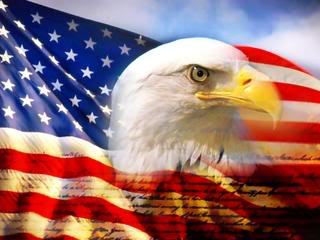 LINKS:Virginia Department of Education == http://www.doe.virginia.gov/support/student_family/military/ Military.com Education == http://www.military.com/educationMilitary Family Network == http://www.emilitary.org/links.phpIN Military Education == http://inmilitaryeducation.com/resource-links/